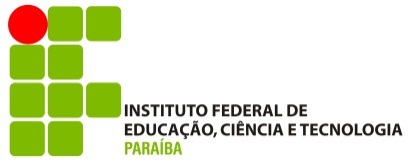 MINISTÉRIO DA EDUCAÇÃOSECRETARIA DE EDUCAÇÃO PROFISSIONAL E TECNOLÓGICAINSTITUTO FEDERAL DE EDUCAÇÃO, CIÊNCIA E TECNOLOGIA DA PARAÍBATERMO DE COMPROMISSOEu, ________________________________________________________, Matrícula SIAPE n° _________________, ocupante do cargo de _____________________________, do Quadro Permanente de Pessoal desta Instituição Federal de Ensino, conforme dispõem as alíneas “a” e “b”, inciso VI, do Art. 5º da Resolução do CONSUPER nº 96, de 09 de maio de 2014, venho, pelo presente termo, firmar compromisso em:prestar serviços ao IFPB, logo após o período de conclusão do curso ou estudos;não solicitar licença para o trato de assuntos particulares, redistribuição, aposentadoria, remoção, exoneração ou vacância do cargo efetivo, antes de decorrido o prazo previsto na alínea anterior.Cajazeiras-PB, ____ de _______________ de _______._________________________________________CPF N°________________________